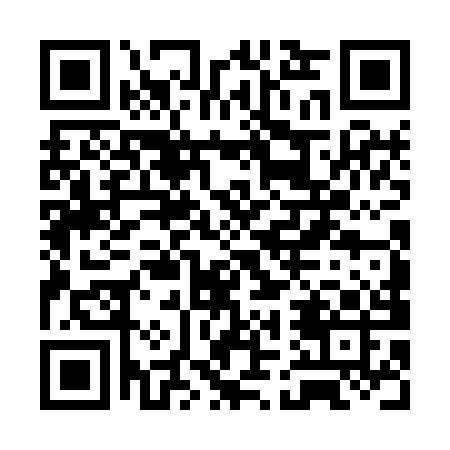 Prayer times for Kellerberrin, AustraliaWed 1 May 2024 - Fri 31 May 2024High Latitude Method: NonePrayer Calculation Method: Muslim World LeagueAsar Calculation Method: ShafiPrayer times provided by https://www.salahtimes.comDateDayFajrSunriseDhuhrAsrMaghribIsha1Wed5:186:4112:063:095:326:502Thu5:196:4112:063:095:316:493Fri5:196:4212:063:085:306:484Sat5:206:4312:063:075:296:475Sun5:206:4312:063:075:286:466Mon5:216:4412:063:065:276:467Tue5:216:4512:063:055:266:458Wed5:226:4512:063:055:266:449Thu5:226:4612:063:045:256:4410Fri5:236:4712:063:035:246:4311Sat5:246:4712:063:035:236:4212Sun5:246:4812:063:025:236:4213Mon5:256:4912:063:025:226:4114Tue5:256:4912:063:015:216:4115Wed5:266:5012:063:015:216:4016Thu5:266:5112:063:005:206:4017Fri5:276:5112:063:005:206:3918Sat5:276:5212:062:595:196:3919Sun5:286:5312:062:595:186:3820Mon5:286:5312:062:585:186:3821Tue5:296:5412:062:585:176:3822Wed5:296:5512:062:575:176:3723Thu5:306:5512:062:575:166:3724Fri5:316:5612:062:575:166:3725Sat5:316:5612:062:565:166:3626Sun5:326:5712:062:565:156:3627Mon5:326:5812:062:565:156:3628Tue5:336:5812:072:565:156:3529Wed5:336:5912:072:555:146:3530Thu5:336:5912:072:555:146:3531Fri5:347:0012:072:555:146:35